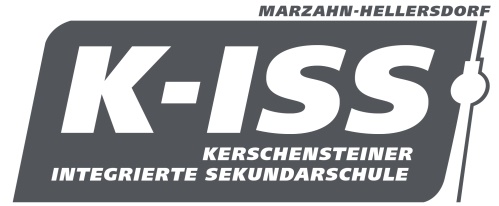 Kerschensteiner-SchuleIntegrierte Sekundarschule mit dem Profil Berufsorientierung und SportTelefon: (030) 93449920 ; Fax: (030) 934499215Kerschensteiner-Schule 12689 Berlin Golliner Str. 2AnmeldeformularName, Vorname der Schülerin/ des Schülers: ____________________________________________Geschlecht:  w  m  Sonstiges	   	Geburtsdatum: ______________________________ Geburtsort: _____________________________   Staatsangehörigkeit: ________________________Straße, Hausnummer: _______________________________________________________________Postleitzahl: __________________ Wohnort: _____________________________________________ Familiensprache: ___________________________	Konfession (Religion):___________________Gesundheitliche Rücksichten:		 ja			 neinwenn ja, welche: ___________________________________________________________________Krankenversicherung: _____________________________ 	 bei Mutter		 bei VaterBisherige Schule: ___________________________________________________________________sonderpädagogischer Förderbedarf:  Sprache    Lernen   sozial-emotional	 andere: __________________________________weitere Ansprechpartner (z.B. im Jugendamt): ____________________________________________Wünsche zur Teilnahme am Wahlpflichtunterricht:	Französisch	 ja	 nein 		Ansprechpartner:    Mutter 	 Vater		 ________________________Name, Vorname der/ des Erziehungsberechtigten: _________________________________________Anschrift (falls abweichend): ____________________________________________________________Telefon 1 (für den Notfall): ____________________________________________________________ Telefon 2: _________________________________________________________________________E-Mail: ___________________________________________________________________________ Ansprechpartner:    Mutter 	 Vater		 ________________________Name, Vorname der/ des Erziehungsberechtigten: _________________________________________Anschrift (falls abweichend): ____________________________________________________________Telefon 1 (für den Notfall): ____________________________________________________________ Telefon 2: _________________________________________________________________________E-Mail: ___________________________________________________________________________ Bei unvorhergesehenen Ereignissen zu benachrichtigen (ggf. Name, Anschrift, Telefon privat und dienstl.):__________________________________________________________________________________________________________________________________________________________________Einverständniserklärungen  (Unzutreffendes bitte streichen)Ich erkläre mich damit einverstanden, dass Fotos meines Kindes im Schulhaus und auf der Schul-Homepage veröffentlicht werden.Zur Erstellung eines Schülerausweises im Scheckkartenformat dürfen persönlichen Daten an den jeweiligen Fotoanbieter übermittelt werden. Der Fotoanbieter verpflichtet sich zur Einhaltung des Datenschutzes.Die Informationen über die Verarbeitung personenbezogener Daten habe ich zur Kenntnis genommen.Ich erkläre mich damit einverstanden, dass mein Kind -nach telefonischer Rücksprache mit mir- im Krankheitsfall allein nach Hause geht.___________________________________________		______________	Unterschrift des/ der Erziehungsberechtigten					Datum